Рабочий листЗадание №1Подойдите к витрине №18.Изучите карту плавания судна «Бигль». Сравнив 2 карты, выясните, на территориях колоний каких стран проводил научные исследования во время своего кругосветного путешествия Чарльз Дарвин?Карта мира в середине XVIII в.________________________________________________________________________________________________________________________________________________________________________________________________________________________________________________________________________________________________________________________________________________________________________________________________________________________________Задание №2Пользуясь дополнительными источниками информации, выясните, каким современным странам принадлежат территории, на которых производил остановки Чарльз Дарвин.Заполните таблицу.Задание №3Сколько раз Чарльз Дарвин на корабле «Бигль» пересек линию экватора? ____________________________________В разных странах линия экватора обозначена на местности.Определите с помощью физической карты, в каких странах установлены те или иные «памятные таблички».Задание №4При составлении герба используются разные геральдические элементы.Подойдите к стендам «Животные в российской геральдике» и определите, в гербах каких российских городов какие животные используются в качестве элементов. Заполните таблицу.Определите по географическим координатам города, в гербах которых также используется конкретное животное.Задание №5Московский школьник, будучи на экскурсии в музее в зале № 7 (Макроэволюция), сфотографировал одну витрину, которую внимательно рассмотрел дома. Она его заинтересовала с точки зрения правдивости информации. Он обратил внимание на то, что статистические данные являются устаревшими (2011 года).Помогите школьнику составить актуальную карту!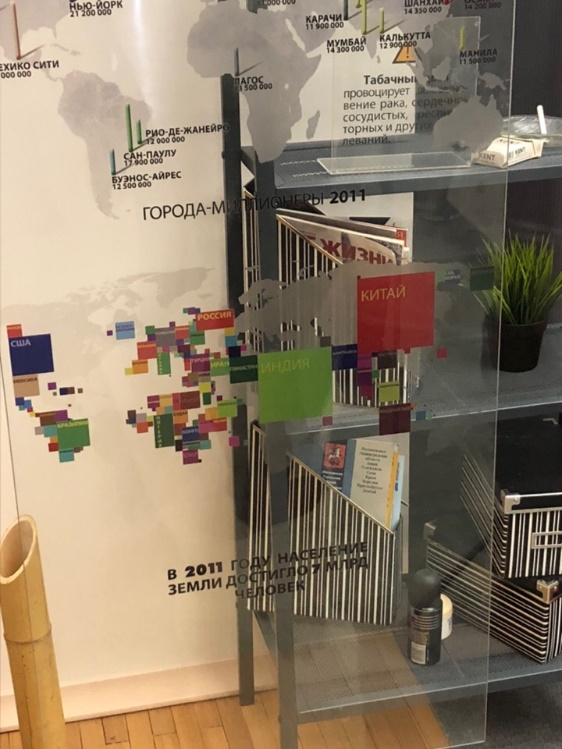 Найдите эту витрину (стенд).Пользуясь дополнительным источником информации (последние данные 2018 года) и картой, определите, как изменилась численность населения в крупнейших агломерациях мира, представленных на карте на данном стенде. Какие агломерации необходимо добавить на карту, чтобы она отображала современное состояние численности населения в крупнейших агломерациях? Нанесите все крупнейшие агломерации на контурную карту. Отобразите расположение и численный показатель количества проживающих в каждой агломерации. 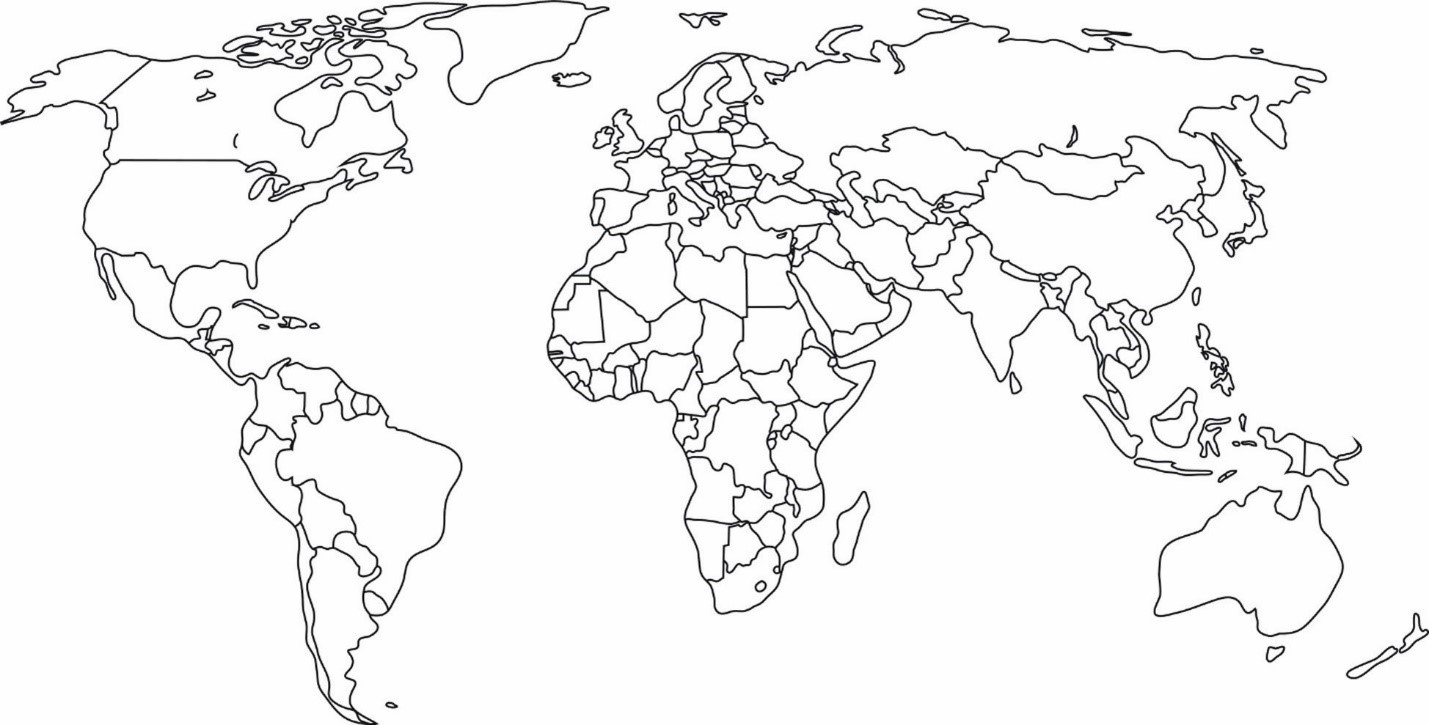 Задание №6Найдите в одной из витрин экземпляр длинноносого крохаля. Представим такую ситуацию, что у длинноносого крохаля есть заграничный паспорт, а место гнездования находится под Новосибирском. Какие визы необходимо проставить длинноносому крохалю, чтобы беспрепятственно передвигаться в пределах своего ареала как во время зимовки, так и во время гнездования?________________________________________________________________________________________________________________________________________________________________________________________________________________________________________________________________________________________________________________________________________________________________________________________________________________________________________________________________________________________________________________________________________Название пункта (территория), которую посетил Ч. Дарвин во время путешествия на «Бигле»Территория входит в состав этой современной страныСтолица этой страныПлощадь страны (указать в км2)Флаг (необходимо скачать и прикрепить изображение)Изображение «памятной таблички»Страна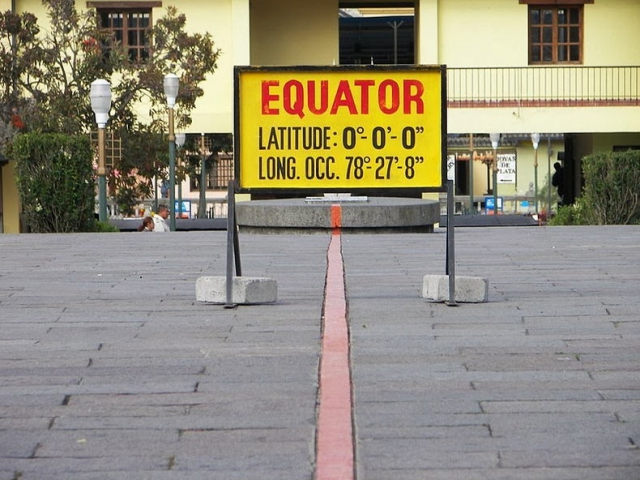 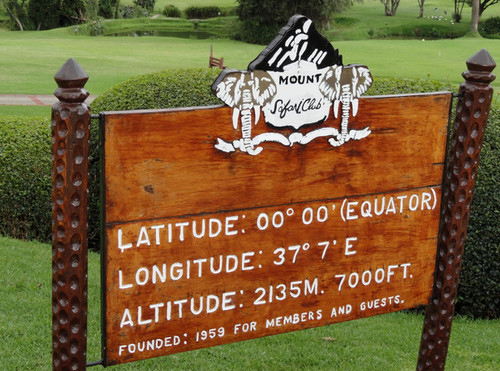 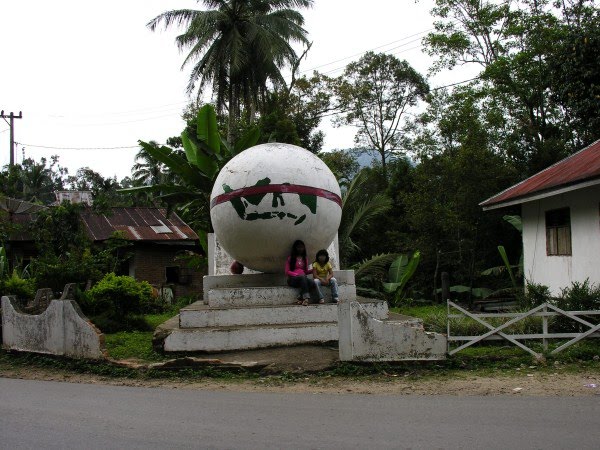 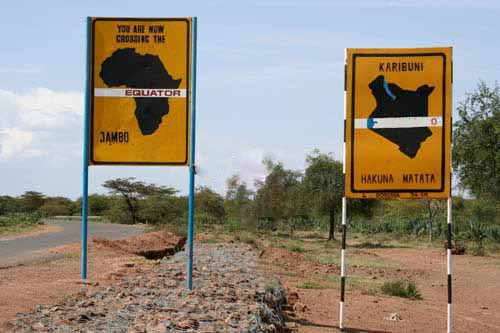 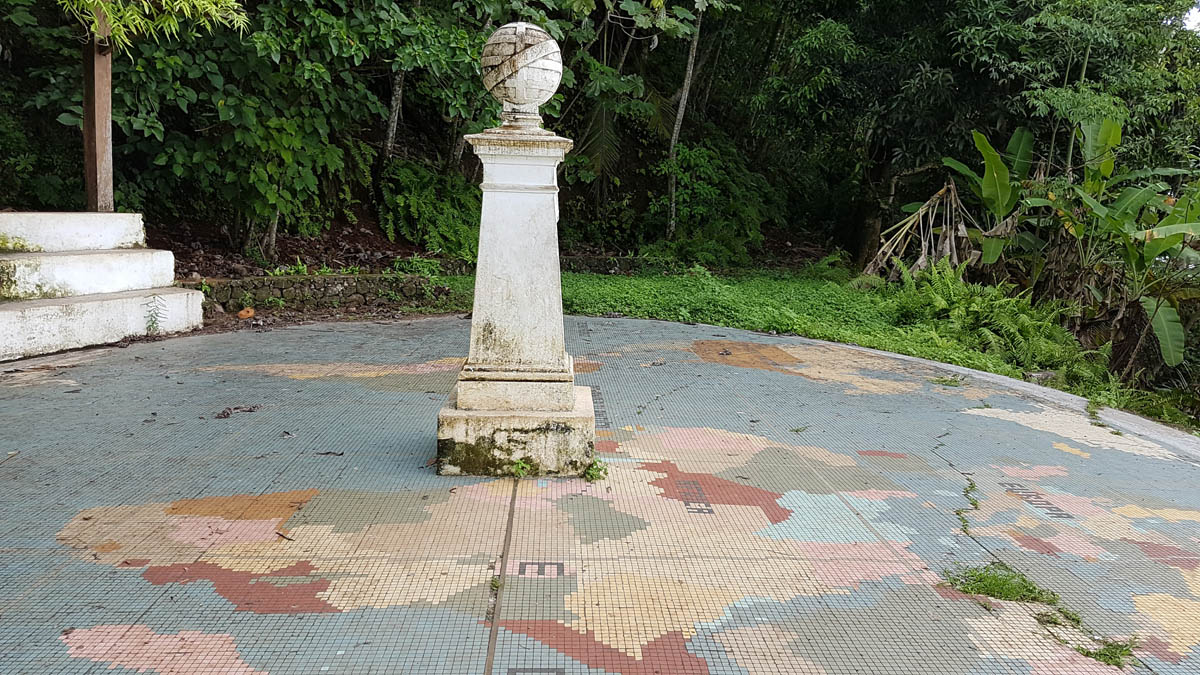 Элемент гербаРоссийский городГерб иностранного городаКоординаты иностранного городаЗагаданный иностранный городМедведь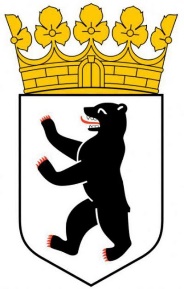 52°31′ с. ш. 13°23′ в. д.Медведь52°31′ с. ш. 13°23′ в. д.Медведь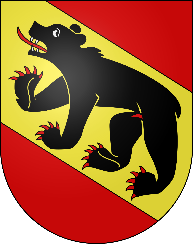 47°00′00″ с. ш. 07°27′00″ в. д.Медведь47°00′00″ с. ш. 07°27′00″ в. д.Медведь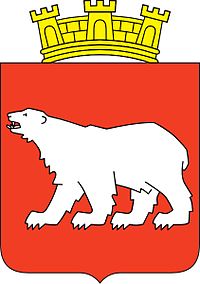 70°39′45″ с. ш. 23°41′00″ в. д.Куница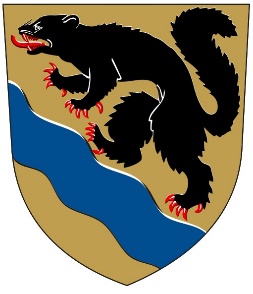 61°28′40″ с. ш. 23°30′35″ в. д.Куница61°28′40″ с. ш. 23°30′35″ в. д.Куница61°28′40″ с. ш. 23°30′35″ в. д.Куница61°28′40″ с. ш. 23°30′35″ в. д.Ястреб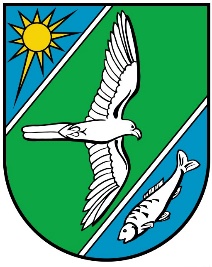 52°33′30″ с. ш. 13°05′30″ в. д.Ястреб52°33′30″ с. ш. 13°05′30″ в. д.Ястреб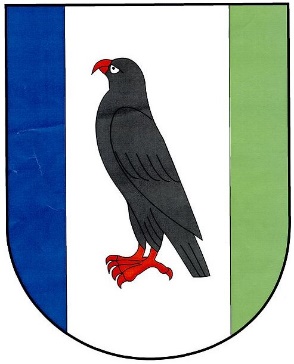 49°43′15″ с. ш.15°43′3″ в. д.Ястреб49°43′15″ с. ш.15°43′3″ в. д.Верблюд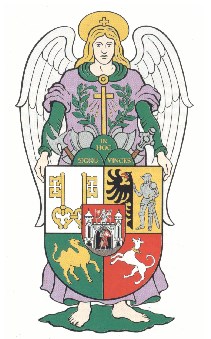 49°44′29″ с. ш. 13°22′57″ в. д.Верблюд49°44′29″ с. ш. 13°22′57″ в. д.Олень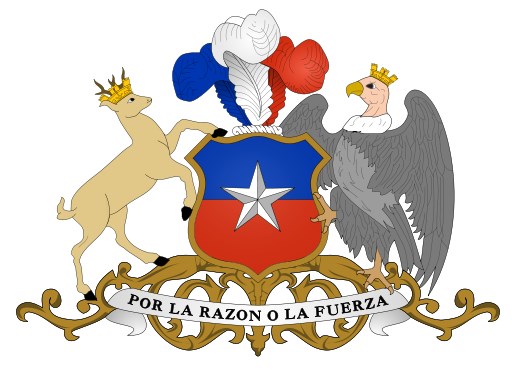 (государство)33°27′ ю. ш. 70°40′ з. д.(координаты столицы)(укажите государство и его столицу)